GODZINY PRACY BIBLIOTEKI SZKOLNEJ:Poniedziałek:	7.30 – 16.00Wtorek:			7.30 – 16.00Środa:				7.30 – 16.00Czwartek:		7.30 – 15.30Piątek:				7.30 – 16.00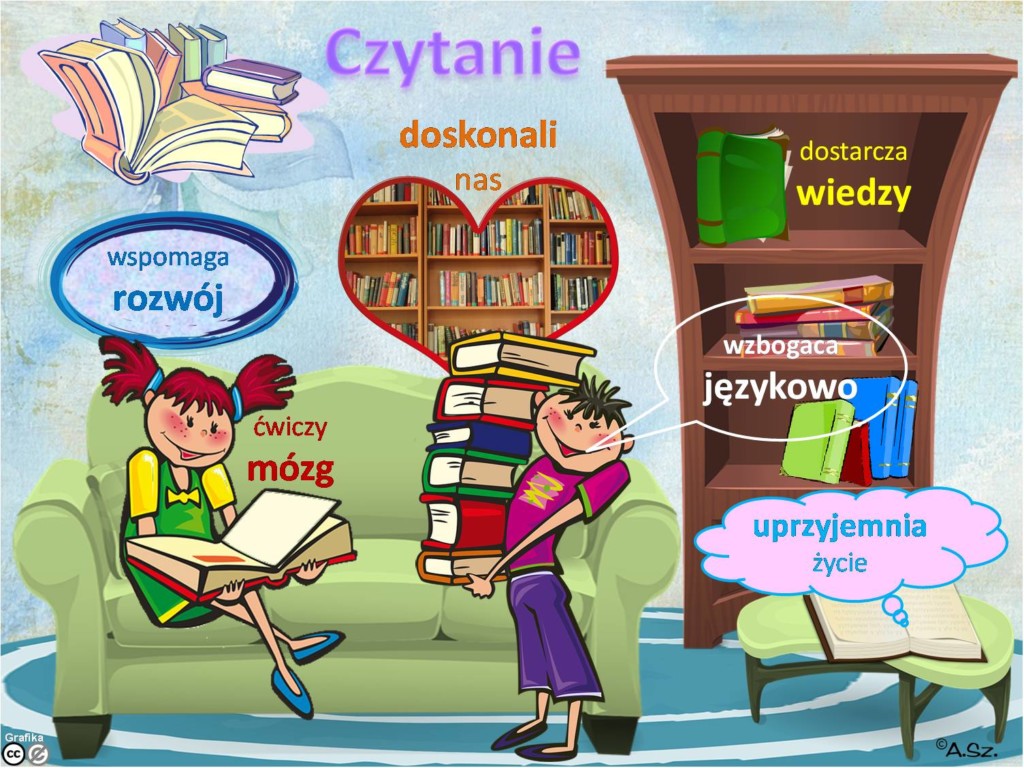 Zapraszamy 